Publicado en 28033 el 08/02/2013 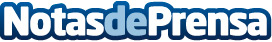 Cezanne Software presenta su suite Enterprise 8.5 con nuevas funcionalidades y mejoras estructuralesLa nueva versión implica una evolución significativa de la suite Cezanne Enterprise hacia las áreas de gestión del talento al introducir nuevas funcionalidades relacionadas con el Social Recruiting y el Pay Review, prácticas que por su simplicidad y la flexibilidad que ofrecen, se presentan como elementos clave para la gestión de los recursos estratégicos en el desarrollo del negocio.Datos de contacto:Cristina del AmoResponsable de prensa629329676Nota de prensa publicada en: https://www.notasdeprensa.es/cezanne-software-presenta-su-suite-enterprise-85-con-nuevas-funcionalidades-y-mejoras-estructurales Categorias: Software http://www.notasdeprensa.es